GUIA DIGITAL N° 1                                  ASIGNATURA: MATEMÁTICA                                  CURSO: 8 ° BÁSICO                                 DOCENTE: ALEJANDRA CONTRERAS CUEVAS. UNIDAD 1: Operatorias con números enteros y racionales”.                          OBJETIVO DE LA CLASE	Generalizar la multiplicación y división de números enteros                                     DESPUES DE OBSERVAR LOS POWER ADJUNTO RESUELVE LAGUIA 1. Resuelve las siguientes multiplicaciones y divisiones de números enteros:a)   10 : 5 =                                                  g)  6 · -3 = b)   10 : -5 =                                                h)  -6 · -3 = c)   -10 : 5  =                                               i)   7 · 0 =d)   -10 : -5 =                                               j)   0 · -4 = e)   6 · 3 =                                                    k)  -17 · 1 = f)    -6 · 3 =                                                  l)   -8 : 1 =2. Convierte el producto de un número natural y un número entero negativo en una suma de números negativos y calcula la suma:Ejemplo:   -4 · 6 = (-4) + (-4) + (-4) + (-4) + (-4) + (-4)  = -4 – 4 – 4 – 4 – 4 – 4 =  -24 a)   -8 · 7 =b)   3 · -15 =c)   -12 · 3 =Como ya te habrás dado cuenta, la multiplicación en ℤ cumple con varias propiedades:1.   Cerradura:  Al  multiplicar  cualesquiera  números    y    pertenecientes  al  conjunto de los números enteros, el resultado sigue siendo un número entero, es decir: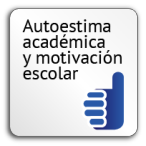 ℤ                        ℤ2.   Conmutativa: El orden de los factores no altera el producto, es decir el resultado es el mismo                              3.   Asociativa: El modo de agrupar los factores, no varía el resultado, es decir:ℤ4.   Elemento neutro: Existe un elemento neutro 1, tal que todo número multiplicado con este, resulta ser el mismo número, es decir:ℤ            ℤ5.   Distributiva: La multiplicación de un número natural por una adición, es igual a la adición de las multiplicaciones de dicho número natural por cada uno de los sumandos, es decir:ℤNo obstante, la división no posee las mismas propiedades. Basta con tan solo observar que:5 : -2 = -2,5, pero             ℤ3.  Encuentra  el  cociente  de  las  siguientes  divisiones  y  especifica  si  este  pertenece  al conjunto de los números enteros o no:a) - 20 : 5 =                             b) - 120 : 15 =                        c)    78 : (-13) =d)    - 48 : 4 =                          e) 72 : (-24) =                         f)    108 : 9 =g) -75 : (-15) =                          h)  - 240 : 1 =                       i) 96 :  -1  =